SIMA E-Mail: sima-393446@2freemail.com                                                     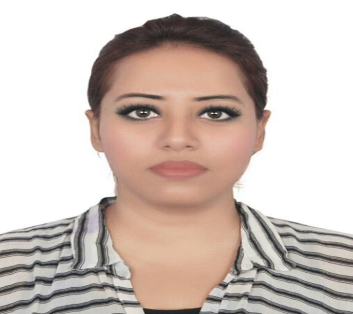 A skilled professional, capable in running successful business excellence through process improvement, in quest of assignments in  Event Management and coordination, International BPO services , retailing  with an organization.PROFILE SNAPSHOTEMPLOYMENT DETAILSSeptember 2018 till date:Freelance marketing● Events sales● Clients visit● Field operations  Since May 2016 to September 2018: ( Dubai): ● customer service ● telesales● Promoted as TL in the month of August in 2017.● Escalation handling ● Daily report sending (MIS )● achieving personal and team targetSince Jan 2012  till 2016                 Event management sales, BangaloreJob RolesProviding  product details as per client requirementsfixing appointments and visiting clients Tele calling and closing the deal over the phonereporting to the marketing manager about day to day sales and progress of marketing...Growth Path:Retail sales…`January 2006 to July 2006                   : Retail Sales (full time)November 2007 to 2008 August        : retail store  (Full time):-Retail Sales1) As a retail sales girl in  Sony LEd tv showroom2) As a retail sales girl in Kaya skin clinic May 2007 to August 2008                                    : Tele marketing (International BPO -full time) 2011 t0 2013…..(Uk and Australian Shifts):-Tele sales1) Transzenens   BPO SolutionDebt management, insulation, payment protection insurance Making outbound callsFixing appointmentGenerating new leadsClosing callAchieving daily and monthly targets Reporting to the team leaderFebruary  April 2012 August 2016  : Guest Relation and sales( contract) :-Guest relation and sales ( contract)1) Guhantara Resort Bangalore2) Hotel Crown Plaza Bangalore  3)Hotel Citrus Bangalore (2014 November to August 2016)Key Result Areasproviding help and advice to customers using your organization’s products or services;communicating courteously with customers by telephone, email;investigating and solving customers' problems, which may be complex or long-standing problems that have been passed on by customer service assistants;handling customer complaints or any major incidents, such as a security issue or a customer being taken ill;keeping accurate records of discussions or correspondence with customers;analyzing statistics or other data to determine the level of customer service your organization is providing;producing written information for customers, often involving use of computer packages/software;writing reports analyzing the customer service that your organization provides;developing feedback or complaints procedures for customers to use;developing customer service procedures, policies and standards for your organization or department;meeting with other managers to discuss possible improvements to customer service;training staff to deliver a high standard of customer service;learning about your organization’s products or services and keeping up to date with changes;keeping ahead of developments in customer service by reading relevant journals, going to meetings and attending courses.Key Result Areas  :  Retail ,Call Centre/ Customer service , BPO Operation, event management:- ~ Sales Operation			                                                                    ~ Service Delivery~ Client visit~ Customer service          ~  TelesalesACADEMIC DETAILSBBA ( Marketing )BA.English, MBA (Marketing) waiting for the result.12th from KN Institute .10th from KN Institute ..PERSONAL DETAILSDate of Birth:			7th May, 1980Present Address:	               Burjman Opal 1Permanent Address:	               NaLanguages Known:	      	English ,Hindi, BengaliA result-driven professional with over 5  years of experience in: Event Management:-        ~ Sales  and Marketing                                         ~ Client visiting                                                                                                                       ~ Event Promotion                                    ~ customer service                                                                 Currently associated with IAS Media Dubai as Event management sales  ( Comission), Deftness in monitoring sales and delivery of high-quality customer experience and elevating customer satisfaction, . Proficient in monitoring overall functioning of processes, identifying improvement areas and implementing adequate measures to maximize sales and customer satisfaction level. 